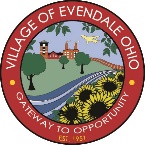 Evendale Planning CommissionMEETING CANCELLEDDue to the extraordinary circumstances surrounding the COVID-19 pandemic, the meeting of the Evendale Planning Commission scheduled for Tuesday, March 17, 2020 is hereby CANCELLED. The next regularly scheduled meeting will be Tuesday, April 21, 2020.Planning CommissionVillage of Evendale 